Supplementary Material 4. Weekly excess mortality in 2020 (cold wave adjusted)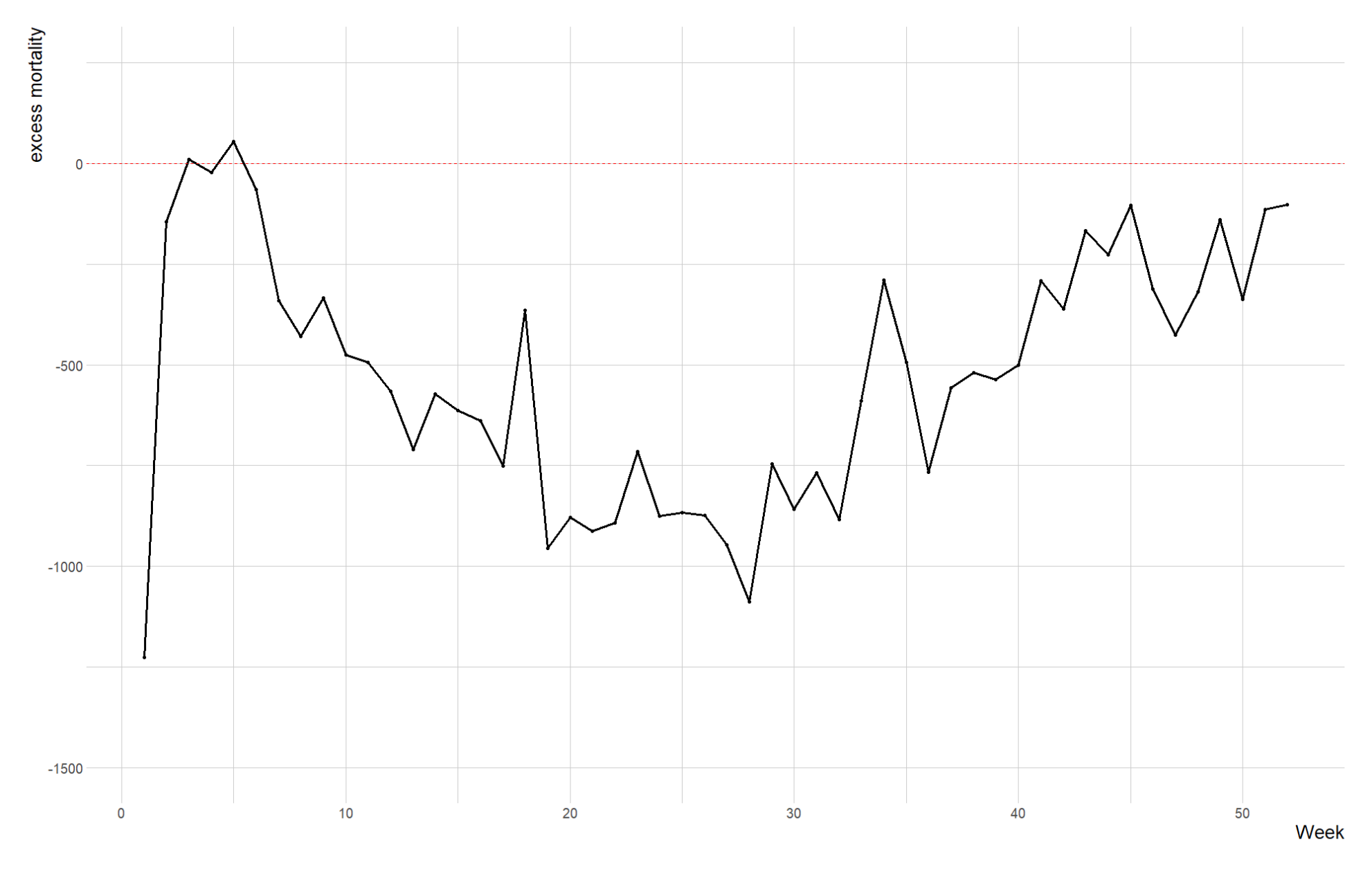 